Protokół Nr 311/24z posiedzenia Zarządu Powiatu Jarocińskiegow dniu 24 stycznia 2024 r. Termin posiedzenia Zarządu na dzień 24 stycznia 2024 r. został ustalony przez p. Starostę. W obradach wzięło udział trzech Członków Zarządu zgodnie z listą obecności. W posiedzeniu uczestniczyli także:Jacek Jędrzejak – Skarbnik Powiatu,Ireneusz Lamprecht – Sekretarz Powiatu,Grzegorz Fengler – Dyrektor Powiatowego Urzędu Pracy w Jarocinie,Krzysztof Sobczak – Naczelnik Wydziału Geodezji i Gospodarki Nieruchomościami.Starosta p. Lidia Czechak rozpoczęła posiedzenie, witając wszystkich przybyłych. Ad. pkt. 2Starosta, przedłożyła do zatwierdzenia porządek obrad i zapytała, czy ktoś chce wnieść 
do niego uwagi. Zarząd w składzie Starosta, Wicestarosta oraz M. Stolecki jednogłośnie, bez uwag zatwierdził przedłożony porządek obrad. Posiedzenie Zarządu przebiegło zgodnie 
z następującym porządkiem:Otwarcie posiedzenia.Przyjęcie proponowanego porządku obrad.Przyjęcie protokołu nr 310/24 z posiedzenia Zarządu w dniu 22 stycznia 2024 r.Rozpatrzenie pisma Powiatowego Centrum Pomocy Rodzinie w Jarocinie 
nr FN.3011.5.2024.BK w sprawie zmian w planie finansowym na 2024 r.Rozpatrzenie pisma Wydziału Geodezji i Gospodarki Nieruchomościami nr GGN-KGN.3026.5.2024.KK1 w sprawie zmian w planie finansowym na 2024 r.Rozpatrzenie pisma Wydziału Geodezji i Gospodarki Nieruchomościami nr GGN-KGN.3026.4.2024.KK1 w sprawie zmian w planie finansowym na 2024 r.Rozpatrzenie pisma Wydziału Geodezji i Gospodarki Nieruchomościami nr GGN-KGN.6850.1.2023.PD w sprawie aneksu do umowy użyczenia.Rozpatrzenie pisma Domu Dziecka nr 1 w Górze nr DD1 3014/3/2024 w sprawie zmian w planie finansowym na 2024 r.Rozpatrzenie pisma Domu Dziecka nr 2 w Górze DD2 3014/2/2024 w sprawie zmian w planie finansowym na 2024 r.Rozpatrzenie pisma Liceum Ogólnokształcącego nr 1 w Jarocinie nr ILO.4112.1.2023 w sprawie wyrażenia zgody na nauczanie indywidualne.Rozpatrzenie pisma Powiatowego Urzędu Pracy w Jarocinie nr FK.0320.10.2024 
w sprawie środków Funduszu Pracy.Zapoznanie się z opinią Regionalnej Izby Obrachunkowej w Poznaniu w sprawie wyrażenia opinii o prawidłowości planowanej kwoty długu Powiatu Jarocińskiego.Rozpatrzenie petycji o podjęcie działań zmierzających do stopniowego wdrożenia 
w Urzędzie procedur związanych z pełną obsługą płatności dokonywanych online.Rozpatrzenie interpelacji Radnego Stanisława Martuzalskiego złożonej na sesji w dniu 18 stycznia 2024 r.Rozpatrzenie wniosku Spółki Szpital Powiatowy w Jarocinie nr SZP/P/6/2024 dotyczące zakupu ambulansu typu "C".Rozpatrzenie projektu uchwały Zarządu Powiatu Jarocińskiego zmieniającej uchwałę 
w sprawie opracowania planu finansowego urzędu jednostki samorządu terytorialnego na 2024 rok.Rozpatrzenie projektu uchwały Zarządu Powiatu Jarocińskiego zmieniającej uchwałę 
w sprawie opracowania planu finansowego zadań z zakresu administracji rządowej oraz innych zadań zleconych powiatowi na 2024 r.Rozpatrzenie projektu uchwały Zarządu Powiatu Jarocińskiego zmieniającej uchwałę 
w sprawie opracowania planu finansowego dla wydzielonego rachunku dochodów 
z przeznaczeniem na wydatki na finansowanie realizacji zada na rzecz pomocy Ukrainie.Zatwierdzenie projektu uchwały Rady Powiatu Jarocińskiego w sprawie powierzenia Samorządowi Województwa Wielkopolskiego prowadzenia zadania publicznego 
w zakresie ochrony zdrowia polegającego na zapewnieniu utrzymania operatorskiego Systemu EDM umożliwiającego prowadzenie przez Szpital Powiatowy w Jarocinie Sp. z o.o. elektronicznej dokumentacji medycznej w tym usług e- dokumentacja 
i e - rejestracja.Sprawy pozostałe.Ad. pkt. 3Starosta przedłożyła do przyjęcia protokół nr 310/24 z posiedzenia Zarządu w dniu 
22 stycznia 2024 r. Zapytała, czy któryś z Członków Zarządu wnosi do niego zastrzeżenia lub uwagi?Zarząd nie wniósł uwag do protokołu. Jednogłośnie Zarząd w składzie Starosta, Wicestarosta oraz M. Stolecki zatwierdził jego treść.Ad. pkt. 4Starosta przedłożyła do rozpatrzenia pismo Powiatowego Centrum Pomocy Rodzinie 
w Jarocinie nr FN.3011.5.2024.BK w sprawie zmian w planie finansowym na 2024 r. 
Pismo stanowi załącznik nr 1 do protokołu.W związku z otrzymanymi środkami w dniu 16.01.2024 w kwocie 398,20zł z Funduszu Pomocy na realizację zadania przez powiatowe zespoły do spraw orzekania 
o niepełnosprawności, o którym mowa w art.26a ust. l ustawy z dn.12.03.2022 o pomocy obywatelom Ukrainy w związku z konfliktem zbrojnym na terytorium tego państwa, proszą o zwiększenie następujących paragrafów: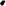 ś 4370- na zakup usług związanych z pomocą obywatelom Ukrainy (opłacenie lekarzy, korespondencji itp.)5 4840- na wynagrodzenia bezosobowe w związku z pomocą obywatelom Ukrainy (pedagog, doradca zawodowy)Zarząd jednogłośnie w składzie Starosta, Wicestarosta oraz M. Stolecki wyraził zgodę na zmiany.Ad. pkt. 5Starosta przedłożyła do rozpatrzenia pismo Wydziału Geodezji i Gospodarki Nieruchomościami nr GGN-KGN.3026.5.2024.KK1 w sprawie zmian w planie finansowym na 2024 r. Pismo stanowi załącznik nr 2 do protokołu.Zarząd jednogłośnie w składzie Starosta, Wicestarosta oraz M. Stolecki wyraził zgodę 
na zmiany. Ad. pkt. 6Starosta przedłożyła do rozpatrzenia pismo Wydziału Geodezji i Gospodarki Nieruchomościami nr GGN-KGN.3026.4.2024.KK1 w sprawie zmian w planie finansowym na 2024 r. Pismo stanowi załącznik nr 3 do protokołu.Uzasadnienie zmianUtworzenie §6060 (wydatki na zakupy inwestycyjne jednostek budżetowych) - wprowadzenie zmian wynika z podniesienia jakości usług geodezyjnych poprzez zakup 
i wdrożenie systemu informacji przestrzennej do wymiany informacji geodezyjnych pomiędzy jednostkami wykonawstwa geodezyjnego a organem administracji przestrzennej.Krzysztof Sobczak w nawiązaniu do złożonego pisma w sprawie utworzenia paragrafu 6060 na zakup i wdrożenie systemu informacji przestrzennej do wymiany informacji geodezyjnych pomiędzy jednostkami wykonawstwa geodezyjnego a organem administracji geodezyjnej, wyjaśnił, że z informacji, jaką uzyskał od twórcy oprogramowania wynika, że roczna subskrypcja wynosi 4100 zł netto oraz że jeśli zrezygnowalibyśmy z dalszej subskrypcji to to oprogramowanie przestanie działać bez ponoszenia dodatkowych opłat.Zarząd jednogłośnie w składzie Starosta, Wicestarosta oraz M. Stolecki podjął decyzję 
o rozpatrzeniu pisma w terminie późniejszym.Ad. pkt. 7Zarząd jednogłośnie w składzie Starosta, Wicestarosta oraz M. Stolecki rozpatrzył pismo Wydziału Geodezji i Gospodarki Nieruchomościami nr GGN-KGN.6850.1.2023.PD 
w sprawie aneksu do umowy użyczenia działki nr 316/6 o pow. 0,9754 ha położonej 
w Jarocinie, zapisanej w księdze wieczystej nr KZIJ/00031635/3 na rzecz Powiatu Jarocińskiego. Przedmiot użyczenia przekazany został w bezpłatne użyczenie na potrzeby Szpitalnego Oddziału Ratunkowego Szpitala Powiatowego w Jarocinie Spółki z o.o. Pismo stanowi załącznik nr 4 do protokołu.Zarząd jednogłośnie w składzie Starosta, Wicestarosta oraz M. Stolecki zatwierdził aneks.Ad. pkt. 8Starosta przedłożyła do rozpatrzenia pismo Domu Dziecka nr 1 w Górze nr DD1 3014/3/2024 w sprawie zmian w planie finansowym na 2024 r. Pismo stanowi załącznik nr 5 do protokołu.Zwiększenie wydatków jest niezbędne w celu prawidłowej realizacji budżetu i związane jest 
z koniecznością wypłaty dodatkowego wynagrodzenia rocznego.Zarząd jednogłośnie w składzie Starosta, Wicestarosta oraz M. Stolecki wyraził zgodę 
na zmiany. Ad. pkt. 9Starosta przedłożyła do rozpatrzenia pismo Domu Dziecka nr 2 w Górze DD2 3014/2/2024 
w sprawie zmian w planie finansowym na 2024 r. Pismo stanowi załącznik nr 6 do protokołu.Zwiększenie wydatków jest niezbędne w celu prawidłowej realizacji budżetu i związane jest 
z koniecznością wypłaty dodatkowego wynagrodzenia rocznego.Zarząd jednogłośnie w składzie Starosta, Wicestarosta oraz M. Stolecki wyraził zgodę 
na zmiany. Ad. pkt. 10Zarząd jednogłośnie w składzie Starosta, Wicestarosta oraz M. Stolecki rozpatrzył pismo Liceum Ogólnokształcącego nr 1 w Jarocinie nr ILO.4112.1.2023 i wyraził zgodę na nauczanie indywidualne. Pismo stanowi załącznik nr 7 do protokołu.Ad. pkt. 11Starosta przedłożyła do rozpatrzenia pismo Powiatowego Urzędu Pracy w Jarocinie 
nr FK.0320.10.2024 w sprawie środków Funduszu Pracy. Pismo stanowi załącznik nr 8 do protokołu.Grzegorz Fengler – Dyrektor Powiatowego Urzędu Pracy w Jarocinie wyjaśnił, że Powiatowy Urząd Pracy w Jarocinie informuje, że otrzymaliśmy kolejne pismo z Ministerstwa Rodziny i Polityki Społecznej przypominające o zmianie przepisów od I stycznia 2024 r. W latach 2024 - 2026 kwoty środków Funduszu Pracy przekazane samorządom powiatów przez ministra właściwego do spraw pracy na dofinansowanie kosztów wynagrodzeń zasadniczych oraz składek na ubezpieczenia społeczne stanowią dodatkowe źródło finansowania wynagrodzeń zasadniczych oraz składek na ubezpieczenia społeczne pracowników powiatowych urzędów pracy realizujących zadania określone w ustawie.W piśmie nr FK.0320.98.2023 z dnia 23.11.2023 r. informowaliśmy Zarząd Powiatu Jarocińskiego, że ustawa z dnia 16 sierpnia 2023 r. o zmianie niektórych ustaw z zapewnieniem rozwoju rynku finansowego oraz ochrony inwestorów na tym rynku wprowadza zmiany w ustawie z dnia 20 kwietnia 2004 r. o promocji zatrudnienia i instytucjach rynku pracy polegające na dodaniu art. 108g. Art. 108g pkt 6 ustawy o promocji zatrudnienia i instytucjach rynku pracy mówi, że kwoty środków (środki Funduszu Pracy na dofinansowanie kosztów wynagrodzeń zasadniczych oraz składek na ubezpieczenie społecme) stanowią dodatkowe źródło finansowania wynagrodzeń zasadniczych oraz składek na ubezpieczenia społeczne pracowników powiatowego urzędu pracy realizujących zadania określone w ustawie i zwiększają kwotę w planie finansowym powiatowego urzędu pracy na ten cel.W listopadzie przekazaliśmy Zarządowi Powiatu pismo z Ministerstwa Rodziny i Polityki społecznej, które mówi, że środki Funduszu Pracy zwiększają kwotę w planie finansowym powiatowego urzędu pracy na wynagrodzenia, co ma stanowić mechanizm przeciwdziałający zastępowaniu środków budżetu powiatu, przeznaczonych na finansowanie wynagrodzeń pracowników powiatowych urzędów pracy, środkami Funduszu Pracy. W naszym przypadku Zarząd Powiatu Jarocińskiego zmniejszył nam projekt budżetu na 2024 rok na wynagrodzenia i składki na ubezpieczenia społeczne o kwotę 312.252,92 zł. (Decyzja Ministra Rodziny i Polityki Społecznej nr DP-I.6020.36.15.2023.JC z dnia 10 stycznia 2023 r. w sprawie przyznania środków Funduszu Pracy na dofinansowanie w 2023 roku kosztów wynagrodzeń zasadniczych oraz składek na ubezpieczenia społeczne pracowników Powiatowego Urzędu Pracy).W związku z powyższym proszę o przeanalizowanie załączonych pism z Ministerstwa, a także zmian w wyżej wymienionych ustawach i zwiększenie planu na wynagrodzenia i składki na ubezpieczenia społeczne, które na poziomie planowania Budżetu na ten rok zostały nam umniejszone. Z • uwagi na konieczność sporządzenia sprawozdania do Ministerstwa Rodziny, Pracy i Polityki Społecznej z wynagrodzeń pracowników prosimy o zwiększenie planu na S 4010 i 4110 0 kwoty, o które został umniejszony budżet na 2024 r.Zgodnie z przepisami od 2024 roku kwota środków Funduszu Pracy na dofinansowanie kosztów wynagrodzeń zasadniczych, o których mowa w przepisach o pracownikach samorządowych, oraz składek na ubezpieczenia społeczne od wypłaconego dofinansowania do wynagrodzeń zasadniczych pracowników powiatowych urzędów pracy realizujących zadania określone w ustawie stanowi dodatkowe źródło finansowania wynagrodzeń. Środki te starosta przekazuje do dyspozycji dyrektora powiatowego urzędu pracy. W przypadku nie zwiększenia planu o kwotę 312.252,92 zł. nie sporządzimy sprawozdania do Ministerstwa z realizacji wydatków Funduszu Pracy poniesionych w 2024 roku na dofinansowanie kosztów wynagrodzeń zasadniczych oraz składek na ubezpieczenie społeczne od wypłaconego dofinansowania do wynagrodzeń zasadniczych pracowników powiatowych urzędów pracy, gdyż obecny plan finansowy na wynagrodzenia pozwala na zaspokojenie bieżących angaży pracowników, a nie będziemy posiadać dodatkowych środków, które będą do dyspozycji dyrektora.Zarząd jednogłośnie w składzie Starosta, Wicestarosta oraz M. Stolecki przyjął pismo do wiadomości.Ad. pkt. 12Zarząd w składzie Starosta, Wicestarosta oraz M. Stolecki zapoznał się z opinią Regionalnej Izby Obrachunkowej w Poznaniu w sprawie wyrażenia opinii o prawidłowości planowanej kwoty długu Powiatu Jarocińskiego. Pismo stanowi załącznik nr 9 do protokołu.Ad. pkt. 13Starosta przedłożyła do rozpatrzenia petycję o podjęcie działań zmierzających do stopniowego wdrożenia w Urzędzie procedur związanych z pełną obsługą płatności dokonywanych online.. Pismo stanowi załącznik nr 10 do protokołu.Zarząd jednogłośnie w składzie Starosta, Wicestarosta oraz M. Stolecki zaakceptował odpowiedź na petycję: W Starostwie Powiatowym w Jarocinie można dokonywać płatności online związanych z rejestracją jachtów i innych jednostek pływających o długości 
do 24 metrów (system REJA24) oraz związanych z opłatami za wnioski będące w właściwości Wydziału Geodezji i Gospodarki Nieruchomościami (pakiet oprogramowania Geo-Info).Ad. pkt. 14Starosta przedłożyła do rozpatrzenia interpelację Radnego Stanisława Martuzalskiego złożoną na sesji w dniu 18 stycznia 2024 r. Pismo stanowi załącznik nr 11 do protokołu.Interpelacja została przekazana do Spółki „Szpital Powiatowy w Jarocinie” celem przygotowania odpowiedzi.Ad. pkt. 15Starosta przedłożyła do rozpatrzenia wniosek Spółki Szpital Powiatowy w Jarocinie 
nr SZP/P/6/2024 dotyczące zakupu ambulansu typu "C". Pismo stanowi załącznik nr 12 do protokołu.Zarząd jednogłośnie w składzie Starosta, Wicestarosta oraz M. Stolecki wyraził zgodę 
na zmiany. Ad. pkt. 16Starosta przedłożyła do rozpatrzenia projekt uchwały Zarządu Powiatu Jarocińskiego 
zmieniającej uchwałę w sprawie opracowania planu finansowego urzędu jednostki samorządu terytorialnego na 2024 rok. Projekt uchwały stanowi załącznik nr 13 do protokołu.Zarząd jednogłośnie w składzie Starosta oraz M. Stolecki podjął uchwałę. Ad. pkt. 17Starosta przedłożyła do rozpatrzenia projekt uchwały Zarządu Powiatu Jarocińskiego 
zmieniającej uchwałę w sprawie opracowania planu finansowego zadań z zakresu administracji rządowej oraz innych zadań zleconych powiatowi na 2024 r. Projekt uchwały stanowi załącznik nr 14 do protokołu.Zarząd jednogłośnie w składzie Starosta oraz M. Stolecki podjął uchwałę. Ad. pkt. 18Starosta przedłożyła do rozpatrzenia projekt uchwały Zarządu Powiatu Jarocińskiego 
zmieniającej uchwałę w sprawie opracowania planu finansowego dla wydzielonego rachunku dochodów z przeznaczeniem na wydatki na finansowanie realizacji zada na rzecz pomocy Ukrainie. Projekt uchwały stanowi załącznik nr 15 do protokołu.Zarząd jednogłośnie w składzie Starosta oraz M. Stolecki podjął uchwałę. Ad. pkt. 19Zarząd jednogłośnie w składzie Starosta, Wicestarosta oraz M. Stolecki zatwierdził projekt uchwały Rady Powiatu Jarocińskiego w sprawie powierzenia Samorządowi Województwa Wielkopolskiego prowadzenia zadania publicznego w zakresie ochrony zdrowia polegającego na zapewnieniu utrzymania operatorskiego Systemu EDM umożliwiającego prowadzenie przez Szpital Powiatowy w Jarocinie Sp. z o.o. elektronicznej dokumentacji medycznej w tym usług e- dokumentacja i e — rejestracja. Projekt uchwały stanowi załącznik nr 16 do protokołu.Ad. pkt. 20Sprawy pozostałe.Starosta z uwagi na wyczerpanie porządku obrad zakończyła posiedzenie Zarządu 
i podziękowała wszystkim za przybycie.Protokołowała Agnieszka PrzymusińskaCzłonkowie ZarząduL. Czechak - 	    Przew. Zarządu…………………...K. Szymkowiak - Członek Zarządu…………………M. Stolecki  – 	    Członek Zarządu…………………. 